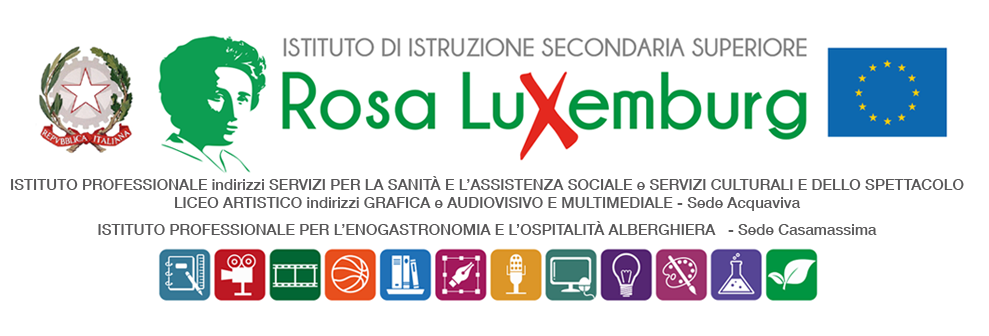 Studenti minorenni AUTORIZZAZIONE DEI GENITORIIl/La sottoscritto/a…………………………………………………………………...…………………. genitore dell’alunno/a………………………………………………………..frequentante la classe……………….. indirizzo………………………. AUTORIZZAil/la proprio/a  figlio/a partecipare alla cerimonia conclusiva dell’ABC SCHOOL FILM FESTIVAL – III edizione, che si terrà a BARI, presso il cinema ABC, in data 25 maggio 2023 dalle ore 10,00.Gli studenti raggiungeranno la sede dell’evento autonomamente e al termine delle attività, regolarmente rientro alle proprie residenze. Il sottoscritto, con la presente, esonera la scuola da ogni responsabilità riguardo all’incolumità delle persone e delle cose e al comportamento degli alunni. Dichiara di assumersi le responsabilità (art. 2048 del Codice Civile) derivanti da inosservanza da parte del/la proprio/a figlio/a delle disposizioni impartite dagli insegnanti e da cause indipendenti dall’organizzazione scolastica. Data……………………. Firma del genitore ………………………………………